ПЛАН И РАСПОРЕД ПРЕДАВАЊАП1, П2, ...., П15 – Предавање прво, Предавање друго, ..., Предавање петнаесто, Ч - ЧасоваПЛАН ВЈЕЖБИВ1, В2, ...., В15 – Вјежба прва, Вјежба друга, ..., Вјежба петнаеста, ТВ – Теоријска вјежба,ПВ – Практична вјежбаРАСПОРЕД ВЈЕЖБИ АСИСТЕНТИНапомена :  Вјежбе ће бити реализоване по договору са водитељима / наставницима по упису студената.ШЕФ КАТЕДРЕ:                                                                                                                                                                                Проф. др Бранка Чанчаревић ЂајићКолоквијум;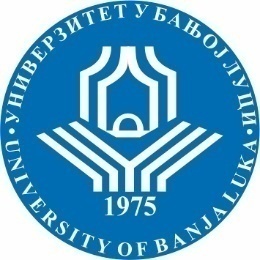 УНИВЕРЗИТЕТ У БАЊОЈ ЛУЦИМЕДИЦИНСКИ ФАКУЛТЕТКатедра за гинекологију и акушерство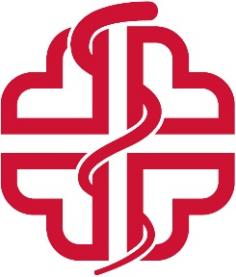 Школска годинаПредметШифра предметаСтудијски програмЦиклус студијаГодина студијаСеместарБрој студенатаБрој група за вјежбе2023/2024.Акушерство и здравствена њега у акушерствуБабиштвопрвидруга IIIСедмицаПредавањеТематска јединицаДанДатумВријемеМјесто одржавањаЧНаставникIП1Оплодња. Гаметогенеза. Оплодња. Развој оплођене јајне ћелије. Фетални раст . Динамика раста по недељама гестације, праћење развоја и поремећаја. Дијагностика Плодови овоји Плацента, пупчаник, плодова вода.    Понедјељак16.10.2023.08:30 - 11:00 h Амфитеатар ГАК-а4Доц. др Живорад ГајанинIIП2Трудноћа. Анатомске и физиолошке промјене у организму жене током трудноће. Дијагностика ране трудноће и методе праћења развоја трудноће. Процјена  гестацијске доби  Хигијена и дијететика у трудноћи. Антенатална, перинатална и постнатална заштита жене. Савјетовалиште за труднице и психопрофилактичка припрема труднице за порођај.Понедјељак23.10.2023.08:30 - 11:00 h Амфитеатар ГАК-а44                                                                                Доц. др Арнела Церић БанићевићIIIП3Пренатална дијагностика . Неинвазивне  методе (биохемијске методе, ултразвучна дијагностика, магнетна резонанца у феталноматерналној медицини).Инвазивне методе пренаталне дијагностике  Понедјељак 30.10.2023.08:30 - 11:00 h Амфитеатар ГАК-а4Проф. др Бранка Чанчаревић - ЂајићIVП4Патолошка трудноћа (Мучнина и повраћање у трудноћи), Крварење у раној трудноћи Спонтани побачај, Ектопична трудноћа , Гестацијске трофобласне болести) Крварење у касној трудноћи (Плацента превија, Абрупција плаценте, Инвазивна малплацентација)Понедјељак06.11.2023.08:30 - 11:00 h Амфитеатар ГАК-а4Проф. др Весна Ећим – ЗлојутроVП5Нормалан порођај (Фактори порођаја, механизам порођаја и порођајна доба) Надзор мајке и плода у породу. Бол у порођају. Аналгезија и анестезија у порођајуПонедјељак13.11.2023.08:30 - 11:00 h Амфитеатар ГАК-а4Проф.др Драгица ДрагановићVIП6Патолошки порођај Неправилности порођајног пута, неправилности контракција, Неправилности порођаја дјетета, Неправилности дјететова става.                                                                                                                                                                    Понедјељак13.11.2023.По договору са наставником Амфитеатар ГАК-а4Проф.др. Драгица ДрагановићVIIП7Болести изазване трудноћом. Хипертензивна болест у трудноћи. Прееклампсија и еклампсија.Хематолошка и кардиоваскуларна обољења у трудноћи .  Коагулопатије у акушерству. Понедјељак20.11.2023.08:30 - 11:00 h Амфитеатар ГАК-а4Проф.др Весна Ећим- Злојутро      VIIIП8Обољења бубрега и мокраћног система у трудноћи. Болести ендокриног система мајке и трудноћа. Дијабетес мелитус и трудноћа. Обољења  штитне жлијезде и трудноћа.Понедјељак27.11.2023.08:30 - 11:00 h Амфитеатар ГАК-а4Проф. др. Весна Ећим-ЗлојутроIXП9Rh i ABO изоимунизација. Rh сенсибилизација, дијагностика, ризици, терапија, значај превенције . Инфективна обољења и примјена вакцина у трудноћи Вишеплодна трудноћа             Понедјељак04.12.2023.08:30 - 11:00 h Амфитеатар ГАК-а4Доц. др Живорад ГајанинXП10Кожна, хируршка и неуропсихијатријска обољења у  трудноћи.                                                 11.12.2023.08:30 - 11:00 hАмфитеатар ГАК-а4Доц. др Мирослав ПоповићXIП11Превремени и посттермински порођај. Етиологија, значај, превенција и терапија.  Застој раста и убрзани раст плода, смрт плода у трудноћи и порођају. Дефиниција, етиологија, дијагностика и параметри за проћену.Понедјељак18.12.2023.08:30 - 11:00 h Амфитеатар ГАК-а4Проф. др Бранка Чанчаревић-ЂајићXIIП12Неправилности III. порођајног доба (крварење хиповолемијски шок и коагулопатије) Тромбоемболија у  акушерству. Понедјељак25.12.2023.08:30 - 11:00 h Амфитеатар ГАК-а4Доц. др Живорад Гајанин                                                                                   XIIIП13Акушерске операције (Епизиотомија ,Вакуум екстракција, Форцепс, Царски рез) Аналгезија и анестезија при акушерским интервенцијама Понедјељак08.01.2024.08:30 - 11:00 h Амфитеатар ГАК-а4Доц. др Арнела Церић БанићевићXIVП14Нормалан пуерперијум и лактација. Патолошки пуерперијум (Субинволуција утеруса, Постпартално крвављење, Инфекција, Тромбофлебитис  површних и дубоких вена мале карлице). Пуерпералнимаститис. Пуерперапни психиочки поремећаји.Понедјељак 15.01.2024.08:30 - 11:00 hАмфитеатар ГАК-аДоц. др Миро4слав ПоповићДоц. др Мирослав ПоповићXVП15Форензички проблеми у акушерству силовање, прикривена, умишљена и лашна трудноћа)     Акушерство у ванредним и ратним условима и судскомедицински проблеми у акушерству.Уторак16.01.2024.08:30 - 11:00 h Амфитеатар ГАК-а4Проф. др Бранка Чанчаревић - ЂајићСедмицаВјежбаТип вјежбеТематска јединицаIВ1ТВ  и  ПР-У договору са водитељима студенти се распоређују на одјељења ГАК-а-На одјељењима добијају одређене задатке и упутства, те учествују у:-Студенти у породилишту присуствују вагиналном порођају царским резом у операционој сали.-На одјељењу бабињара превијање оператвне ране, у дјечијој соби присуствују вакцинацији и      
  давању терапије новорођенчету. Као и преглед новорођенчета при пријему.-У Дневној болници асистирају код интервенција и покажу им се инструменти.-Перинатологија подразумијева амбулантни преглед, амниоскопија , учествовање у раду код 
  укључивања ЦТГ-а, ЕКГ-а, вадјења крви, слушање КЧС феталним монитором монитором.IIВ2ТВ и ПР-У договору са водитељима студенти се распоређују на одјељења ГАК-а-На одјељењима добијају одређене задатке и упутства, те учествују у:-Студенти у породилишту присуствују вагиналном порођају царским резом у операционој сали.-На одјељењу бабињара превијање оператвне ране, у дјечијој соби присуствују вакцинацији и      
  давању терапије новорођенчету. Као и преглед новорођенчета при пријему.-У Дневној болници асистирају код интервенција и покажу им се инструменти.-Перинатологија подразумијева амбулантни преглед, амниоскопија , учествовање у раду код 
  укључивања ЦТГ-а, ЕКГ-а, вадјења крви, слушање КЧС феталним монитором монитором.IIIВ3ТВ и ПР-У договору са водитељима студенти се распоређују на одјељења ГАК-а-На одјељењима добијају одређене задатке и упутства, те учествују у:-Студенти у породилишту присуствују вагиналном порођају царским резом у операционој сали.-На одјељењу бабињара превијање оператвне ране, у дјечијој соби присуствују вакцинацији и      
  давању терапије новорођенчету. Као и преглед новорођенчета при пријему.-У Дневној болници асистирају код интервенција и покажу им се инструменти.-Перинатологија подразумијева амбулантни преглед, амниоскопија , учествовање у раду код 
  укључивања ЦТГ-а, ЕКГ-а, вадјења крви, слушање КЧС феталним монитором монитором.IVВ4ТВ и ПР-У договору са водитељима студенти се распоређују на одјељења ГАК-а-На одјељењима добијају одређене задатке и упутства, те учествују у:-Студенти у породилишту присуствују вагиналном порођају царским резом у операционој сали.-На одјељењу бабињара превијање оператвне ране, у дјечијој соби присуствују вакцинацији и      
  давању терапије новорођенчету. Као и преглед новорођенчета при пријему.-У Дневној болници асистирају код интервенција и покажу им се инструменти.-Перинатологија подразумијева амбулантни преглед, амниоскопија , учествовање у раду код 
  укључивања ЦТГ-а, ЕКГ-а, вадјења крви, слушање КЧС феталним монитором монитором.VВ5ТВ и ПР-У договору са водитељима студенти се распоређују на одјељења ГАК-а-На одјељењима добијају одређене задатке и упутства, те учествују у:-Студенти у породилишту присуствују вагиналном порођају царским резом у операционој сали.-На одјељењу бабињара превијање оператвне ране, у дјечијој соби присуствују вакцинацији и      
  давању терапије новорођенчету. Као и преглед новорођенчета при пријему.-У Дневној болници асистирају код интервенција и покажу им се инструменти.-Перинатологија подразумијева амбулантни преглед, амниоскопија , учествовање у раду код 
  укључивања ЦТГ-а, ЕКГ-а, вадјења крви, слушање КЧС феталним монитором монитором.VIВ6ТВ и ПР-У договору са водитељима студенти се распоређују на одјељења ГАК-а-На одјељењима добијају одређене задатке и упутства, те учествују у:-Студенти у породилишту присуствују вагиналном порођају царским резом у операционој сали.-На одјељењу бабињара превијање оператвне ране, у дјечијој соби присуствују вакцинацији и      
  давању терапије новорођенчету. Као и преглед новорођенчета при пријему.-У Дневној болници асистирају код интервенција и покажу им се инструменти.-Перинатологија подразумијева амбулантни преглед, амниоскопија , учествовање у раду код 
  укључивања ЦТГ-а, ЕКГ-а, вадјења крви, слушање КЧС феталним монитором монитором.VIIВ7ТВ и ПР-У договору са водитељима студенти се распоређују на одјељења ГАК-а-На одјељењима добијају одређене задатке и упутства, те учествују у:-Студенти у породилишту присуствују вагиналном порођају царским резом у операционој сали.-На одјељењу бабињара превијање оператвне ране, у дјечијој соби присуствују вакцинацији и      
  давању терапије новорођенчету. Као и преглед новорођенчета при пријему.-У Дневној болници асистирају код интервенција и покажу им се инструменти.-Перинатологија подразумијева амбулантни преглед, амниоскопија , учествовање у раду код 
  укључивања ЦТГ-а, ЕКГ-а, вадјења крви, слушање КЧС феталним монитором монитором.VIIIВ8ТВ и ПР-У договору са водитељима студенти се распоређују на одјељења ГАК-а-На одјељењима добијају одређене задатке и упутства, те учествују у:-Студенти у породилишту присуствују вагиналном порођају царским резом у операционој сали.-На одјељењу бабињара превијање оператвне ране, у дјечијој соби присуствују вакцинацији и      
  давању терапије новорођенчету. Као и преглед новорођенчета при пријему.-У Дневној болници асистирају код интервенција и покажу им се инструменти.-Перинатологија подразумијева амбулантни преглед, амниоскопија , учествовање у раду код 
  укључивања ЦТГ-а, ЕКГ-а, вадјења крви, слушање КЧС феталним монитором монитором.IXВ9ТВ и ПР-У договору са водитељима студенти се распоређују на одјељења ГАК-а-На одјељењима добијају одређене задатке и упутства, те учествују у:-Студенти у породилишту присуствују вагиналном порођају царским резом у операционој сали.-На одјељењу бабињара превијање оператвне ране, у дјечијој соби присуствују вакцинацији и      
  давању терапије новорођенчету. Као и преглед новорођенчета при пријему.-У Дневној болници асистирају код интервенција и покажу им се инструменти.-Перинатологија подразумијева амбулантни преглед, амниоскопија , учествовање у раду код 
  укључивања ЦТГ-а, ЕКГ-а, вадјења крви, слушање КЧС феталним монитором монитором.XВ10ТВ и ПР-У договору са водитељима студенти се распоређују на одјељења ГАК-а-На одјељењима добијају одређене задатке и упутства, те учествују у:-Студенти у породилишту присуствују вагиналном порођају царским резом у операционој сали.-На одјељењу бабињара превијање оператвне ране, у дјечијој соби присуствују вакцинацији и      
  давању терапије новорођенчету. Као и преглед новорођенчета при пријему.-У Дневној болници асистирају код интервенција и покажу им се инструменти.-Перинатологија подразумијева амбулантни преглед, амниоскопија , учествовање у раду код 
  укључивања ЦТГ-а, ЕКГ-а, вадјења крви, слушање КЧС феталним монитором монитором.XIВ11ТВ и ПР-У договору са водитељима студенти се распоређују на одјељења ГАК-а-На одјељењима добијају одређене задатке и упутства, те учествују у:-Студенти у породилишту присуствују вагиналном порођају царским резом у операционој сали.-На одјељењу бабињара превијање оператвне ране, у дјечијој соби присуствују вакцинацији и      
  давању терапије новорођенчету. Као и преглед новорођенчета при пријему.-У Дневној болници асистирају код интервенција и покажу им се инструменти.-Перинатологија подразумијева амбулантни преглед, амниоскопија , учествовање у раду код 
  укључивања ЦТГ-а, ЕКГ-а, вадјења крви, слушање КЧС феталним монитором монитором.XIIВ12ТВ и ПР-У договору са водитељима студенти се распоређују на одјељења ГАК-а-На одјељењима добијају одређене задатке и упутства, те учествују у:-Студенти у породилишту присуствују вагиналном порођају царским резом у операционој сали.-На одјељењу бабињара превијање оператвне ране, у дјечијој соби присуствују вакцинацији и      
  давању терапије новорођенчету. Као и преглед новорођенчета при пријему.-У Дневној болници асистирају код интервенција и покажу им се инструменти.-Перинатологија подразумијева амбулантни преглед, амниоскопија , учествовање у раду код 
  укључивања ЦТГ-а, ЕКГ-а, вадјења крви, слушање КЧС феталним монитором монитором.XIIIВ13ТВ и ПР-У договору са водитељима студенти се распоређују на одјељења ГАК-а-На одјељењима добијају одређене задатке и упутства, те учествују у:-Студенти у породилишту присуствују вагиналном порођају царским резом у операционој сали.-На одјељењу бабињара превијање оператвне ране, у дјечијој соби присуствују вакцинацији и      
  давању терапије новорођенчету. Као и преглед новорођенчета при пријему.-У Дневној болници асистирају код интервенција и покажу им се инструменти.-Перинатологија подразумијева амбулантни преглед, амниоскопија , учествовање у раду код 
  укључивања ЦТГ-а, ЕКГ-а, вадјења крви, слушање КЧС феталним монитором монитором.XIVВ14ТВ и ПР-У договору са водитељима студенти се распоређују на одјељења ГАК-а-На одјељењима добијају одређене задатке и упутства, те учествују у:-Студенти у породилишту присуствују вагиналном порођају царским резом у операционој сали.-На одјељењу бабињара превијање оператвне ране, у дјечијој соби присуствују вакцинацији и      
  давању терапије новорођенчету. Као и преглед новорођенчета при пријему.-У Дневној болници асистирају код интервенција и покажу им се инструменти.-Перинатологија подразумијева амбулантни преглед, амниоскопија , учествовање у раду код 
  укључивања ЦТГ-а, ЕКГ-а, вадјења крви, слушање КЧС феталним монитором монитором.XVВ15ТВ и ПР-У договору са водитељима студенти се распоређују на одјељења ГАК-а-На одјељењима добијају одређене задатке и упутства, те учествују у:-Студенти у породилишту присуствују вагиналном порођају царским резом у операционој сали.-На одјељењу бабињара превијање оператвне ране, у дјечијој соби присуствују вакцинацији и      
  давању терапије новорођенчету. Као и преглед новорођенчета при пријему.-У Дневној болници асистирају код интервенција и покажу им се инструменти.-Перинатологија подразумијева амбулантни преглед, амниоскопија , учествовање у раду код 
  укључивања ЦТГ-а, ЕКГ-а, вадјења крви, слушање КЧС феталним монитором монитором.